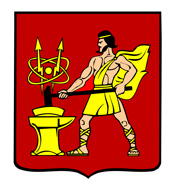 АДМИНИСТРАЦИЯ ГОРОДСКОГО ОКРУГА ЭЛЕКТРОСТАЛЬМОСКОВСКОЙ ОБЛАСТИПОСТАНОВЛЕНИЕ31.03.2022 № 305/3Об утверждении Реестра маршрутов регулярных перевозокгородского округа Электросталь Московской области         В соответствии с федеральными законами от 06.10.2003 № 131-ФЗ «Об общих принципах организации местного самоуправления в Российской Федерации», от 13.07.2015 № 220-ФЗ «Об организации регулярных перевозок пассажиров и багажа  автомобильным транспортом и городским наземным электрическим транспортом в Российской  Федерации и о внесении изменений в отдельные законодательные акты Российской Федерации», в связи с изменением сведений, включенных в Реестр маршрутов регулярных перевозок, Администрация городского округа Электросталь Московской области ПОСТАНОВЛЯЕТ:Утвердить Реестр маршрутов регулярных перевозок городского округа Электросталь Московской области (прилагается).Настоящее постановление вступает в силу со дня его подписания.Разместить настоящее постановление на официальном сайте городского округа Электросталь Московской области в информационно-телекоммуникационной сети «Интернет» по адресу: www.electrostal.ru.Контроль за выполнением настоящего постановления возложить на заместителя Главы Администрации городского округа Электросталь Московской области                   В. А. Денисова.Глава городского округа								       И.Ю. Волкова